Продаётся земельный участок: Пермский край, Добрянский городской округ, д. Мохово,                     ул. Любимая.Начальная цена 556010 руб. По всем возникающим вопросам: 8(34265)27861 Наталья Сергеевна, МКУ «Управление имущественных и земельных отношений администрации Добрянского муниципального района»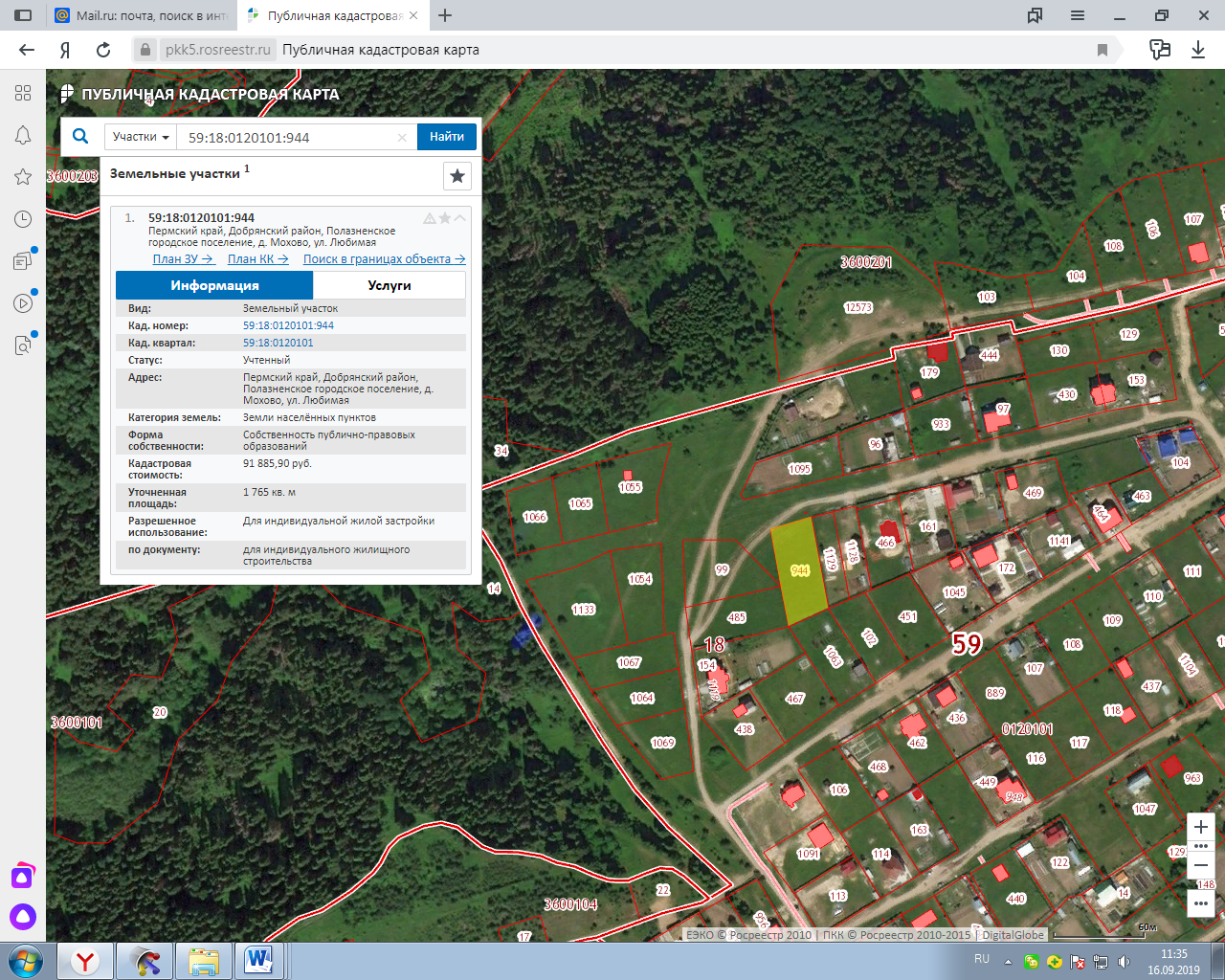 